How to use this chart: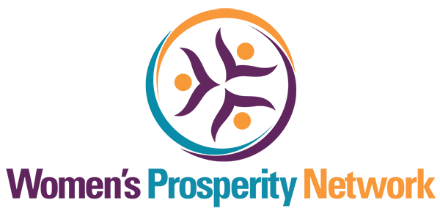 To find your name and links press CTL+F (which is the ‘find’ feature)Then input your FIRST NAME ONLY and you will be taken to the place where your first name isAll of your promotional copy (emails, graphics) can be found at http://womensprosperitynetwork.com/papartners-copy First NameLast NamePartner CodeWhatAffiliate URLAnaAtibetAAtibet8/1 Webinarhttps://iw137.isrefer.com/go/sv1/Aatibet8/6 Webinarhttps://iw137.isrefer.com/go/sv2/Aatibet8/10 Webinarhttps://iw137.isrefer.com/go/sv3/AatibetSales Programhttps://iw137.isrefer.com/go/smgc/AatibetAndreaFeinbergafeinberg8/1 Webinarhttps://iw137.isrefer.com/go/sv1/afeinberg8/6 Webinarhttps://iw137.isrefer.com/go/sv2/afeinberg8/10 Webinarhttps://iw137.isrefer.com/go/sv3/afeinbergSales Programhttps://iw137.isrefer.com/go/smgc/afeinbergWendyWatkinswwatkins8/1 Webinarhttps://iw137.isrefer.com/go/sv1/wwatkins8/6 Webinarhttps://iw137.isrefer.com/go/sv2/wwatkins8/10 Webinarhttps://iw137.isrefer.com/go/sv3/wwatkinsSales Programhttps://iw137.isrefer.com/go/smgc/wwatkinsLindaFosteklfostek8/1 Webinarhttps://iw137.isrefer.com/go/sv1/lfostek8/6 Webinarhttps://iw137.isrefer.com/go/sv2/lfostek8/10 Webinarhttps://iw137.isrefer.com/go/sv3/lfostekSales Programhttps://iw137.isrefer.com/go/smgc/lfostekMaryPalmerMPalmerCL8/1 Webinarhttps://iw137.isrefer.com/go/sv1/MPalmerCL8/6 Webinarhttps://iw137.isrefer.com/go/sv2/MPalmerCL8/10 Webinarhttps://iw137.isrefer.com/go/sv3/MPalmerCLSales Programhttps://iw137.isrefer.com/go/smgc/MPalmerCLBurgeSmith-Lyonsburge8/1 Webinarhttps://iw137.isrefer.com/go/sv1/burge8/6 Webinarhttps://iw137.isrefer.com/go/sv2/burge8/10 Webinarhttps://iw137.isrefer.com/go/sv3/burgeSales Programhttps://iw137.isrefer.com/go/smgc/burgeJackieLapinspeakertunity8/1 Webinarhttps://iw137.isrefer.com/go/sv1/speakertunity8/6 Webinarhttps://iw137.isrefer.com/go/sv2/speakertunity8/10 Webinarhttps://iw137.isrefer.com/go/sv3/speakertunitySales Programhttps://iw137.isrefer.com/go/smgc/speakertunityPatRogerspatrogers8/1 Webinarhttps://iw137.isrefer.com/go/sv1/patrogers8/6 Webinarhttps://iw137.isrefer.com/go/sv2/patrogers8/10 Webinarhttps://iw137.isrefer.com/go/sv3/patrogersSales Programhttps://iw137.isrefer.com/go/smgc/patrogersHeatherTuckerhtucker8/1 Webinarhttps://iw137.isrefer.com/go/sv1/htucker8/6 Webinarhttps://iw137.isrefer.com/go/sv2/htucker8/10 Webinarhttps://iw137.isrefer.com/go/sv3/htuckerSales Programhttps://iw137.isrefer.com/go/smgc/htuckerDebbWalkerdwalker8/1 Webinarhttps://iw137.isrefer.com/go/sv1/dwalker8/6 Webinarhttps://iw137.isrefer.com/go/sv2/dwalker8/10 Webinarhttps://iw137.isrefer.com/go/sv3/dwalkerSales Programhttps://iw137.isrefer.com/go/smgc/dwalkerAlanDavidsonrobaland8/1 Webinarhttps://iw137.isrefer.com/go/sv1/robaland8/6 Webinarhttps://iw137.isrefer.com/go/sv2/robaland8/10 Webinarhttps://iw137.isrefer.com/go/sv3/robalandSales Programhttps://iw137.isrefer.com/go/smgc/robalandBarryAuchettlbarryauchettl8/1 Webinarhttps://iw137.isrefer.com/go/sv1/barryauchettl8/6 Webinarhttps://iw137.isrefer.com/go/sv2/barryauchettl8/10 Webinarhttps://iw137.isrefer.com/go/sv3/barryauchettlSales Programhttps://iw137.isrefer.com/go/smgc/barryauchettlAudreyKirwinakirwin8/1 Webinarhttps://iw137.isrefer.com/go/sv1/akirwin8/6 Webinarhttps://iw137.isrefer.com/go/sv2/akirwin8/10 Webinarhttps://iw137.isrefer.com/go/sv3/akirwinSales Programhttps://iw137.isrefer.com/go/smgc/akirwinCarmenOReillyCams04218/1 Webinarhttps://iw137.isrefer.com/go/sv1/Cams04218/6 Webinarhttps://iw137.isrefer.com/go/sv2/Cams04218/10 Webinarhttps://iw137.isrefer.com/go/sv3/Cams0421Sales Programhttps://iw137.isrefer.com/go/smgc/Cams0421CatherinePouliotcpouliot18/1 Webinarhttps://iw137.isrefer.com/go/sv1/cpouliot18/6 Webinarhttps://iw137.isrefer.com/go/sv2/cpouliot18/10 Webinarhttps://iw137.isrefer.com/go/sv3/cpouliot1Sales Programhttps://iw137.isrefer.com/go/smgc/cpouliot1ChristinaStuartcstuartphoto8/1 Webinarhttps://iw137.isrefer.com/go/sv1/cstuartphoto8/6 Webinarhttps://iw137.isrefer.com/go/sv2/cstuartphoto8/10 Webinarhttps://iw137.isrefer.com/go/sv3/cstuartphotoSales Programhttps://iw137.isrefer.com/go/smgc/cstuartphotoCynthiaStrauscjstraus8/1 Webinarhttps://iw137.isrefer.com/go/sv1/cjstraus8/6 Webinarhttps://iw137.isrefer.com/go/sv2/cjstraus8/10 Webinarhttps://iw137.isrefer.com/go/sv3/cjstrausSales Programhttps://iw137.isrefer.com/go/smgc/cjstrausGailCarterGail8/1 Webinarhttps://iw137.isrefer.com/go/sv1/Gail8/6 Webinarhttps://iw137.isrefer.com/go/sv2/Gail8/10 Webinarhttps://iw137.isrefer.com/go/sv3/GailSales Programhttps://iw137.isrefer.com/go/smgc/GailGloriaRandGloriaR8/1 Webinarhttps://iw137.isrefer.com/go/sv1/GloriaR8/6 Webinarhttps://iw137.isrefer.com/go/sv2/GloriaR8/10 Webinarhttps://iw137.isrefer.com/go/sv3/GloriaRSales Programhttps://iw137.isrefer.com/go/smgc/GloriaRJackieColeJackieC8/1 Webinarhttps://iw137.isrefer.com/go/sv1/JackieC8/6 Webinarhttps://iw137.isrefer.com/go/sv2/JackieC8/10 Webinarhttps://iw137.isrefer.com/go/sv3/JackieCSales Programhttps://iw137.isrefer.com/go/smgc/JackieCJannetteAndersonJannette8/1 Webinarhttps://iw137.isrefer.com/go/sv1/Jannette8/6 Webinarhttps://iw137.isrefer.com/go/sv2/Jannette8/10 Webinarhttps://iw137.isrefer.com/go/sv3/JannetteSales Programhttps://iw137.isrefer.com/go/smgc/JannetteKarenStraussKbstrauss8/1 Webinarhttps://iw137.isrefer.com/go/sv1/Kbstrauss8/6 Webinarhttps://iw137.isrefer.com/go/sv2/Kbstrauss8/10 Webinarhttps://iw137.isrefer.com/go/sv3/KbstraussSales Programhttps://iw137.isrefer.com/go/smgc/KbstraussLarsGustafssonUEXL8/1 Webinarhttps://iw137.isrefer.com/go/sv1/UEXL8/6 Webinarhttps://iw137.isrefer.com/go/sv2/UEXL8/10 Webinarhttps://iw137.isrefer.com/go/sv3/UEXLSales Programhttps://iw137.isrefer.com/go/smgc/UEXLLisaBalthaserlbalthaser8/1 Webinarhttps://iw137.isrefer.com/go/sv1/lbalthaser8/6 Webinarhttps://iw137.isrefer.com/go/sv2/lbalthaser8/10 Webinarhttps://iw137.isrefer.com/go/sv3/lbalthaserSales Programhttps://iw137.isrefer.com/go/smgc/lbalthaserLisaPerezhblresourceswpn8/1 Webinarhttps://iw137.isrefer.com/go/sv1/hblresourceswpn8/6 Webinarhttps://iw137.isrefer.com/go/sv2/hblresourceswpn8/10 Webinarhttps://iw137.isrefer.com/go/sv3/hblresourceswpnSales Programhttps://iw137.isrefer.com/go/smgc/hblresourceswpnManuelaPtacekmptacek8/1 Webinarhttps://iw137.isrefer.com/go/sv1/mptacek8/6 Webinarhttps://iw137.isrefer.com/go/sv2/mptacek8/10 Webinarhttps://iw137.isrefer.com/go/sv3/mptacekSales Programhttps://iw137.isrefer.com/go/smgc/mptacekMarkPorteousmporteous8/1 Webinarhttps://iw137.isrefer.com/go/sv1/mporteous8/6 Webinarhttps://iw137.isrefer.com/go/sv2/mporteous8/10 Webinarhttps://iw137.isrefer.com/go/sv3/mporteousSales Programhttps://iw137.isrefer.com/go/smgc/mporteousMarleneSpiegelMarlene8/1 Webinarhttps://iw137.isrefer.com/go/sv1/Marlene8/6 Webinarhttps://iw137.isrefer.com/go/sv2/Marlene8/10 Webinarhttps://iw137.isrefer.com/go/sv3/MarleneSales Programhttps://iw137.isrefer.com/go/smgc/MarleneMelissaBalizanthecowife8/1 Webinarhttps://iw137.isrefer.com/go/sv1/thecowife8/6 Webinarhttps://iw137.isrefer.com/go/sv2/thecowife8/10 Webinarhttps://iw137.isrefer.com/go/sv3/thecowifeSales Programhttps://iw137.isrefer.com/go/smgc/thecowifePatIyerpiyer8/1 Webinarhttps://iw137.isrefer.com/go/sv1/piyer8/6 Webinarhttps://iw137.isrefer.com/go/sv2/piyer8/10 Webinarhttps://iw137.isrefer.com/go/sv3/piyerSales Programhttps://iw137.isrefer.com/go/smgc/piyerPhillisMenschnerpmenschner8/1 Webinarhttps://iw137.isrefer.com/go/sv1/pmenschner8/6 Webinarhttps://iw137.isrefer.com/go/sv2/pmenschner8/10 Webinarhttps://iw137.isrefer.com/go/sv3/pmenschnerSales Programhttps://iw137.isrefer.com/go/smgc/pmenschnerReesaWoolfconnect8/1 Webinarhttps://iw137.isrefer.com/go/sv1/connect8/6 Webinarhttps://iw137.isrefer.com/go/sv2/connect8/10 Webinarhttps://iw137.isrefer.com/go/sv3/connectSales Programhttps://iw137.isrefer.com/go/smgc/connectRegenaOzeranskyYogiRealEstateReg8/1 Webinarhttps://iw137.isrefer.com/go/sv1/YogiRealEstateReg8/6 Webinarhttps://iw137.isrefer.com/go/sv2/YogiRealEstateReg8/10 Webinarhttps://iw137.isrefer.com/go/sv3/YogiRealEstateRegSales Programhttps://iw137.isrefer.com/go/smgc/YogiRealEstateRegSallyDiCesareYBJ8/1 Webinarhttps://iw137.isrefer.com/go/sv1/YBJ8/6 Webinarhttps://iw137.isrefer.com/go/sv2/YBJ8/10 Webinarhttps://iw137.isrefer.com/go/sv3/YBJSales Programhttps://iw137.isrefer.com/go/smgc/YBJSandraNunessnunes8/1 Webinarhttps://iw137.isrefer.com/go/sv1/snunes8/6 Webinarhttps://iw137.isrefer.com/go/sv2/snunes8/10 Webinarhttps://iw137.isrefer.com/go/sv3/snunesSales Programhttps://iw137.isrefer.com/go/smgc/snunesSherilJalmsjalm8/1 Webinarhttps://iw137.isrefer.com/go/sv1/sjalm8/6 Webinarhttps://iw137.isrefer.com/go/sv2/sjalm8/10 Webinarhttps://iw137.isrefer.com/go/sv3/sjalmSales Programhttps://iw137.isrefer.com/go/smgc/sjalmTheresaPantanellatpfb8/1 Webinarhttps://iw137.isrefer.com/go/sv1/tpfb8/6 Webinarhttps://iw137.isrefer.com/go/sv2/tpfb8/10 Webinarhttps://iw137.isrefer.com/go/sv3/tpfbSales Programhttps://iw137.isrefer.com/go/smgc/tpfbSuzanneBakersbaker8/1 Webinarhttps://iw137.isrefer.com/go/sv1/sbaker8/6 Webinarhttps://iw137.isrefer.com/go/sv2/sbaker8/10 Webinarhttps://iw137.isrefer.com/go/sv3/sbakerSales Programhttps://iw137.isrefer.com/go/smgc/sbakerFredaCorneliusAltFCSM8/1 Webinarhttps://iw137.isrefer.com/go/sv1/AltFCSM8/6 Webinarhttps://iw137.isrefer.com/go/sv2/AltFCSM8/10 Webinarhttps://iw137.isrefer.com/go/sv3/AltFCSMSales Programhttps://iw137.isrefer.com/go/smgc/AltFCSMCheriMartinCheri8/1 Webinarhttps://iw137.isrefer.com/go/sv1/Cheri8/6 Webinarhttps://iw137.isrefer.com/go/sv2/Cheri8/10 Webinarhttps://iw137.isrefer.com/go/sv3/CheriSales Programhttps://iw137.isrefer.com/go/smgc/CheriSharonMathisAltFCSM8/1 Webinarhttps://iw137.isrefer.com/go/sv1/AltFCSM8/6 Webinarhttps://iw137.isrefer.com/go/sv2/AltFCSM8/10 Webinarhttps://iw137.isrefer.com/go/sv3/AltFCSMSales Programhttps://iw137.isrefer.com/go/smgc/AltFCSMEllenMcDowellEMcDowell8/1 Webinarhttps://iw137.isrefer.com/go/sv1/EMcDowell8/6 Webinarhttps://iw137.isrefer.com/go/sv2/EMcDowell8/10 Webinarhttps://iw137.isrefer.com/go/sv3/EMcDowellSales Programhttps://iw137.isrefer.com/go/smgc/EMcDowellCandiParkercparker8/1 Webinarhttps://iw137.isrefer.com/go/sv1/cparker8/6 Webinarhttps://iw137.isrefer.com/go/sv2/cparker8/10 Webinarhttps://iw137.isrefer.com/go/sv3/cparkerSales Programhttps://iw137.isrefer.com/go/smgc/cparkerKerrieRichardsKrichards8/1 Webinarhttps://iw137.isrefer.com/go/sv1/Krichards8/6 Webinarhttps://iw137.isrefer.com/go/sv2/Krichards8/10 Webinarhttps://iw137.isrefer.com/go/sv3/KrichardsSales Programhttps://iw137.isrefer.com/go/smgc/KrichardsKarenWrightkwright8/1 Webinarhttps://iw137.isrefer.com/go/sv1/kwright8/6 Webinarhttps://iw137.isrefer.com/go/sv2/kwright8/10 Webinarhttps://iw137.isrefer.com/go/sv3/kwrightSales Programhttps://iw137.isrefer.com/go/smgc/kwrightAlOtero8/1 Webinar8/6 Webinar8/10 WebinarSales ProgramAmySzumstein8/1 Webinar8/6 Webinar8/10 WebinarSales ProgramAtlanta Team FS-SM8/1 Webinar8/6 Webinar8/10 WebinarSales ProgramCatinaYork8/1 Webinar8/6 Webinar8/10 WebinarSales ProgramCharla Anderson8/1 Webinar8/6 Webinar8/10 WebinarSales ProgramDeniGillespie8/1 Webinar8/6 Webinar8/10 WebinarSales ProgramLong IslandTeam8/1 Webinar8/6 Webinar8/10 WebinarSales ProgramMelbourneTeam8/1 Webinar8/6 Webinar8/10 WebinarSales ProgramMichelleSalinas8/1 Webinar8/6 Webinar8/10 WebinarSales ProgramPeggyLeeHanson8/1 Webinar8/6 Webinar8/10 WebinarSales ProgramSusanHeinemann8/1 Webinar8/6 Webinar8/10 WebinarSales ProgramSuzyPrudden8/1 Webinar8/6 Webinar8/10 WebinarSales ProgramYvonneJones8/1 Webinar8/6 Webinar8/10 WebinarSales Program